T.C.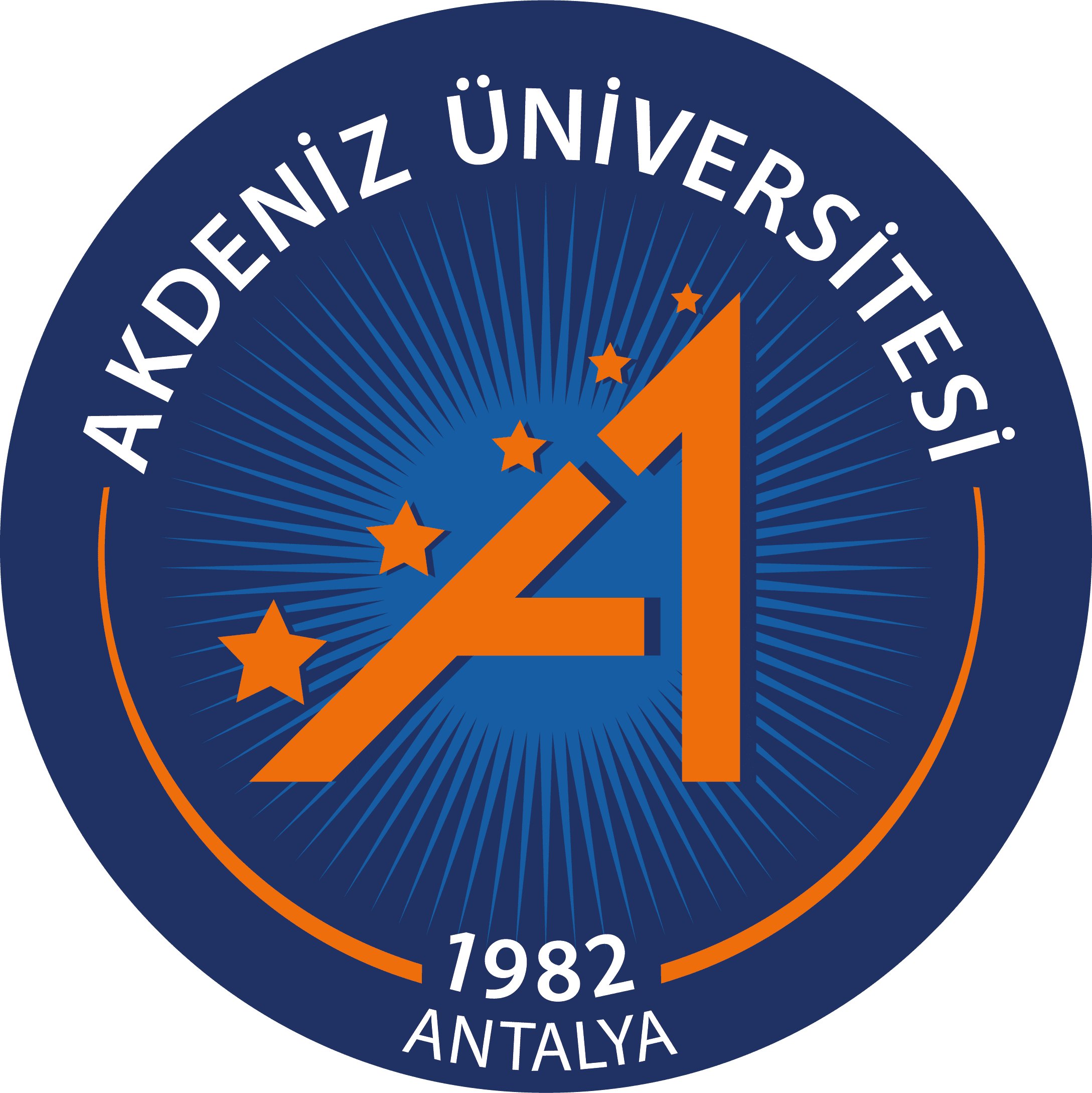 AKDENİZ ÜNİVERSİTESİGÜZEL SANATLAR ENSTİTÜSÜT.C.AKDENİZ ÜNİVERSİTESİGÜZEL SANATLAR ENSTİTÜSÜTEZ 105TEZ KONTROL VE ONAY FORMUGüzel Sanatlar Enstitüsü Müdürlüğü’ne,Enstitünüz, ................................... Anasanat/Anabilim Dalı ….. numaralı  Yüksek Lisans  öğrencisiyim.''............................................................................................'' başlıklı tezimi tamamlamış bulunmaktayım. Tezimin Tez Yazım ve Basım Yönergesine göre kontrol edilmesi için, Gereğini bilginize arz ederim. …../……../….                                                                                                                                                                                                                                          İMZA                                                                                                           (Öğrenci, Adı ve Soyadı)E-Posta         :Cep Telefonu:                                                                                Güzel Sanatlar Enstitüsü Müdürlüğü’ne,Danışmanlığını yürüttüğüm ..........................Anasanat/Anabilim Dalı, ..............numaralı  Yüksek Lisans öğrencisi...........................'ın hazırladığı, ''...............................................................'' başlıklı tezini tamamlamıştır. Tez Yazım ve Basım Yönergesine göre kontrol edilmesi için gereğini bilgilerinize arz ederim. …../……../….                                                                                                                                                                                                                       (Danışman, Adı Soyadı, İmzaEk: TEZ 111 Tez Biçimsel Kontrol FormuSayın Danışman Öğretim Üyesi,Enstitümüz, ..........................................Anasanat/Anabilim Dalı,  ……….. numaralı Yüksek Lisans öğrencisi.................................................'ın hazırladığı ''....................................................'' başlıklı tezi Tez Yazım ve Basım Yönergesine göre kontrol edilmiş olup, tez ilgili yönergeye uygun             Uygun bulunmuştur     Düzeltilmesi gereklidir.                                                                                                                           İMZA                                                                                                               (Enstitüde Kontrol Eden)Uygun bulunduğu taktirde, İntihal Raporu, TEZ 101 Tez Basımı İçin Danışman ve Enstitü Onay Formu ve TEZ111 Tez Biçimsel Kontrol Formu ile birlikte Enstitüye teslim edilmesi gerekmektedir.